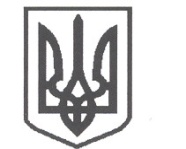 УКРАЇНАСРІБНЯНСЬКА СЕЛИЩНА РАДАВИКОНАВЧИЙ КОМІТЕТРІШЕННЯ16 червня 2022 року     					              	      		№ 81 смт СрібнеПро утворення комісії для перевірки стану користування системами комунального водопостачанняВраховуючи звернення громадян щодо перебоїв у водопостачанні жителів смт Срібне, з метою забезпечення безперебійного централізованого питного  водопостачання всіх споживачів та  проведення належних розрахунків за спожиті послуги, відповідно до Правил користування системами  централізованого комунального водопостачання та водовідведення в населених пунктах України, затверджених  наказом Міністерства з питань житлово-комунального господарства України від 27.06.2008 №190, Закону України «Про питну воду та питне водопостачання», керуючись пп.1, п. «а»  ст. 30, п.6, ст.59 Закону України «Про місцеве самоврядування в Україні», виконавчий комітет селищної ради вирішив: Утворити комісію для перевірки стану використання споживачами системи централізованого питного водопостачання в смт Срібне у складі:Віталій ЖЕЛІБА – перший заступник селищного голови,  голова комісії;	 Марина ТРЕУС – в.о. директора КП «Комунгосп» Срібнянської селищної ради, заступник голови комісії;Тетяна ШЕВЧЕНКО – головний бухгалтер КП «Комунгосп» Срібнянської селищної ради, секретар комісіїВолодимир КОРОТЕНКО – сантехнік КП «Комунгосп» Срібнянської селищної ради;Юрій КОРОТЕНКО – слюсар КП «Комунгосп» Срібнянської селищної ради;Людмила  ПАВЛЮК – контролер-касир КП «Комунгосп» Срібнянської селищної ради;Аліса СТЕПАНЕНКО – начальник превенції відділення поліції №1 Прилуцького РВП ГУ НП в Чернігівській області (за згодою);Вадим ТКАЧОВ – завідувач сектору містобудування, архітектури, житлово-комунального господарства та будівництва-головний архітектор;Петро ЯЦУН – головний інженер КП «Комунгосп» Срібнянської селищної ради;Депутат селищної ради.Під час роботи комісії:Представникам КП «Комунгосп» забезпечити обстеження засобів обліку, водопровідних пристроїв та обладнання;Представникам Срібнянської селищної ради здійснювати роз’яснювальну роботу серед населення щодо заборони самовільного приєднання об’єктів водоспоживання до діючих систем централізованого водопостачання;У разі виявлення безоблікового водокористування КП «Комунгосп» виконувати розрахунок витрат води відповідно до 4 розділу Правил користування системами  централізованого комунального водопостачання та водовідведення в населених пунктах України, затверджених  наказом Міністерства з питань житлово-комунального господарства України від 27.06.2008 №190.Контроль  за   виконанням  цього   рішення  покласти  на  першого заступника селищного голови Віталія ЖЕЛІБУ.Селищний голова	Олена ПАНЧЕНКО